Settlement Conference Brief (Family Law)Fill in the information below:Fill in the information about your relationship below:Fill in the information for every child of your relationship (Include children under and over 19 and non-dependent children): Fill in the income information for both parties for the current year and the 3 most recent tax years below (to the best of your knowledge)Fill in the current and past employment information for both parties below: Fill in the current support arrangements below: How to Complete A Settlement Conference BriefInstructions A settlement conference is a meeting between you, the other person, and a judge. In a settlement conference, you and the other party may be able to work out your family law issues without having to go to trial. If a request for a settlement conference has been granted or ordered by a judge, you must complete a Settlement Conference Brief. This Brief will tell the other person and the Court what your position is on the issue(s) that you will discuss in your settlement conference. Completing a Settlement Conference BriefYou can fill out this form by hand or you can download and fill out this form electronically athttps://www.court.nl.ca/supreme/rules-practice-notes-and-forms/family/general/ (If you fill out the form electronically, you must still print the form, provide it to the Court, and give a copy to the other person). If you need more space to fill out any section of this form, attach an extra page and indicate which section is continued on the extra page.Filing a Settlement Conference BriefYou must make 2 extra copies of your signed Settlement Conference Brief. To file your Brief, bring the original Brief to the Supreme Court location where your family law file is or mail the Brief to that Supreme Court location.You must file your Settlement Conference Brief at least 7 days before your scheduled settlement conference date.Serving a Settlement Conference BriefYou must give a copy of your Settlement Conference Brief to the other person at least 7 days before your scheduled settlement conference date. This is called service. You can serve the other person by: personal service (an adult, who is not you, can hand-deliver the document), leaving a copy with the other person’s lawyer, leaving a copy at the other person’s address, registered mail/courier, or regular mail. You can also serve the other person using fax, email, or electronic document exchange, if the other person has provided that information.More InformationQuestions? Go to https://www.court.nl.ca/supreme/family-division/ or contact a Court near you:--- It is highly recommended that you get advice from a lawyer ---If you need help finding or getting a lawyer, you can contact: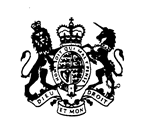 In the Supreme Court of Newfoundland and Labrador(General/Family)FOR COURT USE ONLYFOR COURT USE ONLYFOR COURT USE ONLYFOR COURT USE ONLYFOR COURT USE ONLYFOR COURT USE ONLYFOR COURT USE ONLYIn the Supreme Court of Newfoundland and Labrador(General/Family)COURT FILE NO:COURT FILE NO:In the Supreme Court of Newfoundland and Labrador(General/Family)In the Supreme Court of Newfoundland and Labrador(General/Family)CENTRAL DIVORCE REGISTRY NO:CENTRAL DIVORCE REGISTRY NO:CENTRAL DIVORCE REGISTRY NO:In the Supreme Court of Newfoundland and Labrador(General/Family)In the Supreme Court of Newfoundland and Labrador(General/Family)Received at _____________________________ , Newfoundland and Labrador, this ________ day of __________________, 20______.Received at _____________________________ , Newfoundland and Labrador, this ________ day of __________________, 20______.Received at _____________________________ , Newfoundland and Labrador, this ________ day of __________________, 20______.Received at _____________________________ , Newfoundland and Labrador, this ________ day of __________________, 20______.Received at _____________________________ , Newfoundland and Labrador, this ________ day of __________________, 20______.Received at _____________________________ , Newfoundland and Labrador, this ________ day of __________________, 20______.Received at _____________________________ , Newfoundland and Labrador, this ________ day of __________________, 20______.In the Supreme Court of Newfoundland and Labrador(General/Family)Registry Clerk of the Supreme Court of Newfoundland and LabradorRegistry Clerk of the Supreme Court of Newfoundland and LabradorRegistry Clerk of the Supreme Court of Newfoundland and LabradorRegistry Clerk of the Supreme Court of Newfoundland and LabradorRegistry Clerk of the Supreme Court of Newfoundland and LabradorBETWEEN:APPLICANT(Print full name)AND:RESPONDENT(Print full name)AND:  NOT APPLICABLE  SECOND APPLCANT  SECOND RESPONDENT(Print full name)  NOT APPLICABLE  SECOND APPLCANT  SECOND RESPONDENTPart ABackgroundApplicant’s Full NameWrite previous names in bracketsApplicant’s Date of Birth Month: Day:Day:Year:Year:Respondent’s Full NameWrite previous names in bracketsRespondent’s Date of Birth Month: Month: Day:Day:Year:Check this box if there is a proceeding against more than one Respondent. Attach an extra page to provide the details of the other Respondent(s).Relationship of the parties (eg. married)Date the parties started living togetherMonth:               Day:               Year:                 OR   Not applicableDate of marriageMonth:               Day:               Year:                 OR   Not applicablePlace of marriageOR   Not applicablePrior to the marriage, you were Unmarried      Divorced      Widowed OR   Not applicablePrior to the marriage, the other party was Unmarried      Divorced      WidowedOR   Not applicableDate of separationMonth:               Day:               Year:                 OR   Not applicableDate of divorceMonth:               Day:               Year:                 OR   Not applicableCheck this box if there is a proceeding against more than one Respondent. Attach an extra page to provide the details of your relationship with the other Respondent(s).Child 1Child 2Child’s Full NameDate of Birth(month/day/year)Child is Currently Living With (Name)Disabilities and/or Special NeedsChild 3Child 4Child’s Full NameDate of Birth(month/day/year)Child is Currently Living With (Name)Disabilities and/or Special NeedsCheck this box if there are no children.Check this box if there are more than 4 children. Attach an extra page to provide the details of those children.Applicant’s Current Annual Income (net of union and other dues)$Applicant’s Income for Year 20_______$Applicant’s Income for Year 20_______$Applicant’s Income for Year 20_______$Respondent’s Current Annual Income (net of union and other dues)$Respondent’s Income for Year 20_______$Respondent’s Income for Year 20_______$Respondent’s Income for Year 20_______$Applicant’s Current EmploymentJob Title:Applicant’s Current EmploymentName of Employer:Applicant’s Current EmploymentWorking for this employer since (month/day/year):Applicant’s Current EmploymentLevel of Education Achieved:Respondent’s Current EmploymentJob Title:Respondent’s Current EmploymentName of Employer:Respondent’s Current EmploymentWorking for this employer since (month/day/year):Respondent’s Current EmploymentLevel of Education Achieved:Child Support currently paidPaid by:In the amount of: $                           per monthSpousal or Partner Support currently paidPaid by:In the amount of: $Other support currently paidPaid by:In the amount of: $Part BIssues that have been resolvedCheck the issues that have been resolved or about which an order has been made: (Provide brief details)Part CIssues that have not been resolvedCheck the issues that have not been resolved: (Provide brief details)Set out your position for settlement and a proposal for each of the issues that have not been resolved. Provide information, details, and reasons.Signature and DateDATED at _________________________________, this __________ day of ____________________ , 20______ .DATED at _________________________________, this __________ day of ____________________ , 20______ .DATED at _________________________________, this __________ day of ____________________ , 20______ .SignatureSignature of Lawyer (if any)